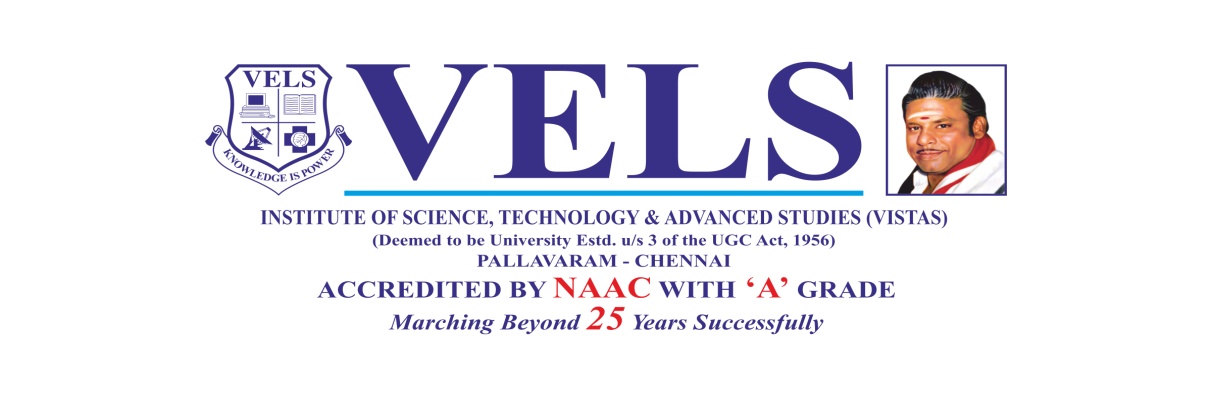 Post GraduateDiploma in Film DirectionCurriculum and SyllabusRegulations 2022Based on Choice Based Credit System (CBCS)AndLearning Outcomes-based Curriculum Framework (LOCF)Effective from the Academic year2022-2023Department of Visual CommunicationSchool of Mass CommunicationVISION The vision of the School of Mass Communication at VISTAS is to set global standards for media education research, training, and industry collaboration through high-quality skill-based education and practical exposure for building a knowledge-driven student community, thereby contributing to societal development and the development of entrepreneur skills along with universal values and ethics.MISSION The mission of the School of Mass Communication at VISTAS is to create a skill-based learning environment that nurtures new ideas, creativity, and research, the department aims at cultivating an appreciation of media's role in the development of leaders, innovators, and entrepreneurs in the domain of media and mass communication.PROGRAM EDUCATIONAL OBJECTIVES (PEO)PEO1: To impart the basic knowledge of Film making and direction techniques and related creative concepts of Cinema.PEO2: To prepare students for media industry-ready technical professionals and entrepreneurs by developing professional creative skills, life skills, media employability skills to meet the digital competency.PEO3: To inculcate professional ethics, values and social responsibility to work in the global media environment.PEO4: To apply appropriate communication skills across ambience, rationale and audiences.PEO5: To prepare the graduates with a sense of responsibility and entrenched in community involvement with a global perspective.PEO6: Participate as professional field experts and support the activities for the socio-economic development of the country.PROGRAM OUTCOME (PO)PO1: To demonstrate effective creative skills, effective technical and listening skills for film direction in Personal, public, and media areas.PO2: To demonstrate the ability to understand the audience minds and produce media content. PO3: To demonstrate the ability to understand and analyse the latest trends in the media industry. PO4: To demonstrate the ability to recognize the power of persuasion and ethical responsibilities of Visual communicators at all levels through the different platforms of media communication.PO5: To demonstrate an understanding of the roles of communication in fostering interaction and Interdependence across gender, race, and culture.PO6: To demonstrate the ability to apply communication theories and practical concepts to analyze contemporary issues.PO7: To demonstrate an understanding of the history, development, and practice of the film media, electronic media, and the new media technologyPROGRAM SPECIFIC OUTCOME (PSO)PSO1: Obtain significant knowledge on basic and advanced aspects of film making professional concept.PSO2: Gain in-depth knowledge of drawing and visual design skills.PSO3: Gain proficiency in studio techniques such as direction, writing, photography and television production.PSO4: Grasp the fundamental and industrial need concepts of Computer graphics.PSO5: Gain insight into the various aspects of scriptwriting and the history of Tamil cinemaPSO6: Assimilate technical skills for print and broadcast media.Board of Studies (BOS) MembersVELS INSTITUTE OF SCIENCE, TECHNOLOGY & ADVANCED STUDIESSCHOOL OF MASS COMMUNICATIONPost Graduate Diploma in Film DirectionRegulation and Syllabus (Effective from the Academic Year 2022-2023)I. Program ObjectivesTo provide the students with the knowledge practical skills and attitudes that will prepare students for responsible leadership roles in the Media industry.This is accomplished by providing a curriculum that is tailored to the needs of the growing Media industry and the conditions of the twenty-first century.Offer students relevant hands-on operational experience in the facets of the Media industry.II. Title of the ProgramThis program shall be calledPost Graduate Diploma in Film DirectionIII. Program DurationPost Graduate Diploma in Film Direction  program of the School of Mass Communication, VISTAS shall be spread into one-year duration semester pattern. Academic year shall be divided into two semesters. The Odd semester shall consist of the period from July to November of each year and the even semester from January to May of each year.There shall not be less than 90 working days for each semesterIV. Medium of InstructionThe medium of instruction and examinations shall be EnglishV. Eligibility for AdmissionThe details of eligibility for Admission: Pass in any UG  Degree      (or) Pass in Diploma in Visual CommunicationUsual concession for minimum marks as stipulated by University and the State Government from time to time shall apply to SC/ST, OBC, and Other Categories of candidates.VI. No. of Intake:Each course may admit 60 students.VII. Admission Procedure:An admission committee is constituted at the department level for administering the admission for PG Diploma courses in Department of visual communication every year subject to the approval of honourable Vice-Chancellor. The entire admission process will be monitored by the committee.Vels Institute of Science and Technology and Advanced Studies (VISTAS)Courses of Study and Scheme of Assessment(Minimum Credits to be earned: 40)Post Graduate Diploma CoursesVII Course CalendarThe date of commencement of the course will be done by the university. The course calendar published by the university shall be followed for ensuring timely conduct of the course, examination and publication of results.VIII Scheme of the coursePost Graduate Diploma in Film Direction will be the semester pattern. IX Scheme of examination and ResultsAssessment of students for each course will be done by continuous evaluation both internal and external. The internal evaluation shall be conducted by the faculty handling the course. End semester examinations of all subjects will be conducted by the university.The split up of the Continuous Assessment Marks are as followsThe split up of the Continuous Assessment Marks for Practical are as followsThe internal assessment marks shall be awarded by the concerned faculty members in charge of the course based on the guidelines as follows:Each faculty member shall maintain a record of the performance of each candidate and it shall be made available to the Head of the Department at the end of each semester.The same should be put on the notice board and students can make their representations if any. However, the student shall file an appeal to the Head of the Department on his grievances in awarding the internal assessment marks within 3 days from the date of display of internal marks on the notice board. The Head of the Department should take an appropriate decision within 5  days from the date of receipt of such appeal.No minimum marks are required in the internal assessment for both theory and practical. The student has to secure a minimum of 40% (24 marks out of 60) in the semester-end examination and a total of 40% (40 marks out of100) for a pass in the respective subject.Eligibility for appearing in examination a candidate shall attend 75% of the number of classes held for each of the courses in a semester will be eligible for appearing for examinations conducted by the university. However, the University may condone 10% after collecting a condonation fee from the students who have secured 65% to 74% of attendance.The students who have secured less than 65% attendance are not eligible to write the respective semester examination. He /She has to rejoin and redo the respective semester course in the next academic year by paying the prescribed tuition fee.Candidates who pass all the examinations prescribed for the course in the first appearance itself alone are eligible for Ranking/Distinction.X Registration for each SemesterEvery candidate should register for all subjects of the final examination of each year. A candidate who does not register will not be permitted to attend the end of academic year examinations.XI Commencement of the regulationThe regulation shall take effect from the academic year 2022-2023, i.e. for students who are admitted to the first year of the program, during the academic year 2022-2023 and thereafter.XII. MAXIMUM PERIOD FOR COMPLETION OF THE PROGRAMS TO QUALIFYFOR A POST GRADUATE DIPLOMAA Student who for whatever reason is not able to complete the programs within the normal period (N) or the Minimum duration prescribed for the program, may be allowed two years period beyond the normal period to clear the backlog to be qualified for the Post Graduate Diploma. (TimeSpan = N + 2 years for the completion of program)XIII Pattern of Question PaperPart – AMultiple choice questions 10 x 2 marks = 20 marksPart – B (200 words) Answer any 10 out of 12 questions 10 x 4 marks = 40 marksPart – C (500 words) Answer any 4 out of 6 questions 4 x 10 marks = 40 marksTotal 100 marksPOST GRADUATE DIPLOMA IN FILM DIRECTIONCURRICULUMSemester 1Semester 2SYLLABUSPost Graduate Diploma In Film DirectionSemester – 1									Core Paper - 1INTRODUCTION AND HISTORY OF CINEMACourse Objectives:1. To impart basic knowledge of history of cinema2. Know the development of Tamil cinema3. To understand the film history4. Gain knowledge about Indian and Tamil cinemaSyllabus:UNIT – 1WORLD CINEMAInvention of cinema : Drawing – Shadow shows – Persistence of vision – Magic lantern – Stillcamera - Photographic gun – Special reference to Thomas Alwa Edison – Robert Paul –Lumiere Brothers - History of Hollywood city – Oscar awards and other international awards.UNIT –2Evolution of technique and Aesthetic development of cinema - Special reference to : GeorgeMelize – Edwin S. Porter – D.W. Griffith – V.I. .Pudovkin and Sergi Eisenstein – Fredrico Fellini–Alfred Hitchcock –Charlie Chaplin.UNIT – 3INDIAN CINEMAIntroduction to Indian cinema – Early pioneers with reference to D.G. Phalke –V. Shantharam –Dhiren Ganguly – Indian Cinematogrphic Committee-1927 -The period of transition - 1931.Parallel cinema: Satyajit Ray – RitwikGhatak, Mirnal Sen, Aravindan, Adoor Gopalakrishnan -Study of film – National Film Archives of India – National Film Development Corporation –Censor Board in India.UNIT – 4The major cinema studios in North: Bombay Talkies – New Theatres – Prabhat. The majorcinema studios in South: Modern theatres – Gemini – AVM – Vauhini - Star system and politics:Raj Kapoor, AmithabBachan , Prem Nazir, Raj Kumar, M.G.R., N.T.R.UNIT –5TAMIL CINEMATamil Cinema: Nataraja Mudaliar – Raja Sandow – T.P. Rajalakshmi Trend makers: K.Subramaniam – C.V. Sridhar – K. Balachander – Bharathiraja – Manirathinam - Contribution ofC.N. Annadurai and Dr. M. Karunanithi - Contemporary Directors - Veterans in Tamil cinema:ThiyagarajaBaghavathar – P.U. Chinnappa – N.S. Krishnan - M.G. Ramachandran – SivajiGaneshan – Banumathi – Rajni Kanth – Kamal Hassan – Manorama- Dr.J.Jayalalitha.Reference books:1. The development of film – Alan Casty2. The Archeology of cinema – C.W. Ceram3. The great film directors – Focal press4. Indian films – Eric Burnow and Krishnaswamy5. 80 years of Indian cinema – Ramachandran6. Tamil CinemavinKathai – Aranthai Narayanan7. Message Bearers – TheordarBhaskaran8. Indiya cinema varalaru – O. Madan Gabriel9. Collections of the materials of Film News AnandanSemester – 1									Core Paper - 2ORIENTATION IN SCREENPLAY WRITINGCourse ObjectivesTo learn about film and television screenplay structure, analyze dramatic strategies in film and television. To learn and apply correct script form To learn creatively engage in the various stages of original scriptwriting.SyllabusUnit 1What Is a Screenplay - The SubjectUnit 2The Creation of Character - Building a Character - Story and Character, Endings and BeginningsUnit 3Setting Up the Story -  Two Incidents – Plot Points – The Scene – The SequenceUnit – 4 Building the Story Line - Screenplay Form - Writing the ScreenplayUnit 5Adaptation - On Collaboration -  After It's WrittenReference Books:Screenplay: The Foundations of Screenwriting by Syd FieldPractical manual of screenplay writing by Lewis HermanSemester – 1									Practical Paper – 1FILM APPRECIATIONCOURSE OBJECTIVE:1. To understand the basic elements of film structure and appreciate their role in the overall film.2. To study the growth and development of film art.3. To learn the right methodology for film appreciation.CONTENT:1. Weekly screening will be held for this practical. Screening will consist of Indian andforeign films.2. Each student has to maintain a record of the films screened in the Institute as part of his/her study.3. The record will systematically analyse the various elements of content and form of eachfilm with special emphasis on the student’s specialized field.4. At the end of the semester, each student should have completed appreciationrecords for a minimum of 15 films.EVALUATION:Evaluation of this practical will be done annually by Internal and External examiners of therespective specialized fields.PRACTICAL EXAMINATION:Each student will witness a film and record his critical analysis of the various elements withemphasis on the student’s specialized field within two hours.Semester – 1									Practical Paper – 2PRODUCTION STAGES: PRE-PRODUCTIONProduction Study ( Record Work )Fundamentals of film production stages of film production from script to screen various technicians and artistes involved in the production work. Production- three important stage – pre-production stage – preliminary works to be done for film production.Exercise nos. 1. Study of Television studio 2. Study and practice in video camera and recorder. 3. Study of lighting instruments and practice in lighting. 4. Practice in ENG (Electronic News Gathering). 5. Practice in making a single camera production. Semester – 2									Core Paper – 3PRODUCTION STAGES; PRODUCTION AND POST PRODUCTIONUnit 1Fundamentals of film production –Production stage -Post-production stage.Unit 2Distribution – Areas of distribution in Tamilnadu - Different terms of contract – M.G. Basis –Out right basis – advance basis and royalty basis – Contemporary distribution methods.Exhibition – Different types of theatres in Tamilnadu - Methods of film exhibition – in the variouscenters.Unit 3Budgeting– Usefulness of budgeting – Budget formats. The various methods of acquiringFinance for film production – Govt. control over film industry – Film laws - Associations & theirrole. Unit 4Equipment handling techniques - Camera controls and operation - Lighting Instruments andLighting Techniques - Audio controls and operation - Video recorder controls and operation.Unit 5Post production techniques - Video editing systems - Special effects and transitions – Applyingsound effects and sound tracks - Completing a Programme– Capsuling.REFERENCE BOOKS:1. Television Production Hand Book - Herbert Zettle2. Television Studio. - Gerald Millerson.3. Sight Sound Motion - Herbert Zettl4. The Art of film – Ernest Lindgren.5. Making movies – Lee. R. Booker & Loins Marinates6. Indian Motion Picture Almanac – Edited – Compiled by B.JhaSemester – 2									Core Paper – 4STUDY OF FILM MAKERSUnit 1:A brief life history of Akira Kurosova – His first directorial venture – Sanshiro Sugata (1943) –Kurosowa’s style – His script work – Sonata form – Circular form – Metamorphosis – His cameratechniques – Editing style – Handling of artisits – Creative use of sound and music – Ikiru: Thesearch for affirmation – story- Treatment- Production.Unit 2:Detailed study of Kurosowa’s films – Rashomon (1950) – Seven Samurai (1954) – Throne ofBlood (1957) with special reference to his style – Red Beard (1960): The story –Characterization – Treatment – Production.Unit 3:A brief life history of Satyajit Ray – Ray as a graphic artist – Ray’s development of interest incinema – The Calcutta film society – His first directorial venture – The detailed study of SatyajitRay’s Film Triology :PatherPanchali (1955), Aparajitho (1964) and Apur Sansar (1959).Unit4:ParashPather (The philosopher’s stone) – A compilation of comedy – Fantasy – Fares – Satire– Touch of pathos – Jalsaghur( The music room ) – A Chekhovian theme – Devi ( Goddess):The strong resonance of India – His television films.Unit 5:Study of contemporary Indian film makers – ShyamBenegal – Adoor Gopalakrishnan – MaheshButt – Debaki Bose and their style – Study of contemporary Tamil film makers with specialreference to C.V. Sridhar, Bharthiraja, Manirathinam, Mahendran, BaluMahendra,K. Balachander.Reference Books:1. Satyajit Ray (Inner Eye) – Andrew Robinson2. Cinema of Satyajit Ray – Chandra Das Gupta3. Akira Kurosowa – Donald RichiSemester – 2									Practical Paper – 3ORIENTATION IN FILM EDITINGUnit 1:Definition: Editing - Stages from shooting to final print - Study of different kinds of clap boards -Study of different types of reports – Introduction to linear editing – Non-Linear film editing –Planning and designing of an editing room – The arrangement of Linear film editing room. Non-Linear film editing room – Study of Editing tools and accessories for Linear film editing and Non-Linear film editing.Unit 2:Editorial marks for Linear film Editing - Editorial command for Non- Linear film editing.Unit 3:Study of film editing techniques – Cut – Cut-in – Cut away – Cutting in action – Cuttingon movement - overlapping – Bridging shot – Inter cutting – Parallel cutting.Unit 4:Study of visual special effects – Visual special effects in Linear film editing – Visual specialeffects in Non-Linear film editing – Dupe – Fades -Wipe – Dissolves – Freeze – Double print –Super imposing – Study of synchronous and non-synchronous sounds – Sound special effects –Re-recording – Final mixing – Mixed track.Unit 5:Study of timing – Rhythm in film story telling – Natural rhythm –Artificial rhythm - pace – Tempo-Pace affecting tempo – Transitions.Reference Books1. The Techniques of Film Cutting Room – Earnest Walter2. Film and the Director – Don Livingstone3. How to Edit – Hugh Baddeley4. The technique of Film Editing - Karel Reisz and Gavin Miller5. The Technique of Film and Video Editing - KendanCygeSemester – 2									Practical Paper – 4MAKING OF SHORT FILMCourse Objective:1. To enable the student to follow the correct production methodology and provide him/heran opportunity to contribute in union with fellow technicians and creators towards acommon goal.2. To create awareness in each student towards the completion of the productions withinthe stipulated time and budget.3. To provide an opportunity for the students to apply all the creative and technicalknowledge he/she has gained during the course of study in their respective field.Content:Each student is expected to produce a short film within 10 minutes in group manner. Each one should contribute for the production of the PG Diploma short fell. Each student is expected to maintain a production Dossier of the proceedings during the Diploma film production.The detailed discussion of the pro-production stage with regard to creativity, feasibility and understandability will have to be recorded.The production stages should be recorded with respect to scheduling, writing of reports and finally the post-production report should be produced.Photographic evidence can be included in the report in the appropriate places.Evaluation:Evaluation of this practical will be done by the staff of the respective section (Internal) andExternal examiners appointed by VISTAS. Marks are awarded onthe basis of the choice of Concept, Visualization, Execution and the quality of the final product.S.NoNameAffiliation Role1Dr.P Sri JothiAssociate Professor and HeadDepartment of Visual CommunicationSchool of Mass Communication Vels Institute of Science Technology and Advanced Studies, Pallavaram, Chennai-600 117Chair Person2Mr. R SritharanPrincipal, Mindscreen Film Institute4, Ranga Lance, Dr. Ranga Road, MylaporeChennai-600 004External Expert3Mrs.D JothimaniAsst.Prof, Department of Visual communication, AM Jain College of Arts and Science, Chennai.External Expert4Ms. Sruthi NairSimply Sruthi, YouTube ChannelEntrepreneurAlumni                                                                                                                                                                                                                                                                                                                                                                                                                                                                                                                                                                                                                                                                                                                                                                                                                                                                                                                                                                                                                                                                                                                                                                                                                                                                                                                                                                                                                                                                                                                                                                                                                                                                                                                                                                Member5Mr S KalaiselvanAssistant Professor and HeadDepartment of AnimationSchool of Mass Communication Vels Institute of Science Technology and Advanced Studies, Pallavaram, Chennai-600 117Internal Member6Dr.V RamanAssociate Professor Department of Visual CommunicationSchool of Mass Communication Vels Institute of Science Technology and Advanced Studies, Pallavaram, Chennai-600 117Internal Member7Dr.ChitramaiAssistant Professor Department of Visual CommunicationSchool of Mass Communication Vels Institute of Science Technology and Advanced Studies, Pallavaram, Chennai-600 117Internal Member8Dr.Senthil KumarAssistant Professor Department of Visual CommunicationSchool of Mass Communication Vels Institute of Science Technology and Advanced Studies, Pallavaram, Chennai-600 117Internal Member9Mr.Thulasy BharathyAssistant Professor Department of Visual CommunicationSchool of Mass Communication Vels Institute of Science Technology and Advanced Studies, Pallavaram, Chennai-600 117Internal MemberCoursePracticalTotal CreditsSemester 12 (5 Credits)2 (5 Credits)20Semester 22 (5 Credits)2 (5 Credits)20TotalTotalTotal40CA Class tests 3X5= 15Class Assignment 1X5= 05Model Examination 1X5= 05Attendance 1X5= 05The aptitude of the student Faculty assessment (by teacher) 1X5= 05Total 40Record work 1X10= 10Class Assignment 1X5= 05Model Practical 1X10= 10Attendance 1X5= 05Aptitude of the student 1X5= 05Faculty assessment (by teacher) 1X5= 05Total 40CategorySub. CodeCourseHours/weekHours/weekCreditsCategorySub. CodeCourseLecturePracticalCoreCoreIntroduction and History of Cinema505CoreCoreOrientation in Screenplay Writing505PracticalPracticalFilm Appreciation055PracticalPracticalProduction Stages: Pre-Production055Total101020CategorySub. CodeCourseHours/weekHours/weekCreditsCategorySub. CodeCourseLecturePracticalCoreCoreProduction Stages; Production and Post Production505CoreCoreStudy of Film Makers505PracticalPracticalFilm EditingPracticals055PracticalPracticalMaking of Short Film055Total101020